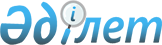 О внесении изменений и дополнения в решение Глубоковского районного маслихата от 23 декабря 2019 года № 37/2-VI "О Глубоковском районном бюджете на 2020-2022 годы"
					
			Утративший силу
			
			
		
					Решение Глубоковского районного маслихата Восточно-Казахстанской области от 28 апреля 2020 года № 42/2-VI. Зарегистрировано Департаментом юстиции Восточно-Казахстанской области 30 апреля 2020 года № 7034. Утратило силу - решением Глубоковского районного маслихата Восточно-Казахстанской области от 28 декабря 2020 года № 55/2-VI
      Сноска. Утратило силу - решением Глубоковского районного маслихата Восточно-Казахстанской области от 28.12.2020 № 55/2-VI (вводится в действие с 01.01.2021).

      Примечание ИЗПИ.

      В тексте документа сохранена пунктуация и орфография оригинала.
      В соответствии со статьей 109 Бюджетного кодекса Республики Казахстан от 4 декабря 2008 года, подпунктом 1) пункта 1 статьи 6 Закона Республики Казахстан от 23 января 2001 года "О местном государственном управлении и самоуправлении в Республике Казахстан", решение Восточно-Казахстанского областного маслихата от 22 апреля 2020 года № 38/424-VI "О внесении изменений и дополнений в решение Восточно-Казахстанского областного маслихата от 13 декабря 2019 года № 35/389-VI "Об областном бюджете на 2020-2022 годы"" (зарегистрировано в Реестре государственной регистрации нормативных правовых актов № 6993) Глубоковский районный маслихат РЕШИЛ:
      1. Внести в решение Глубоковского районного маслихата от 23 декабря 2019 года № 37/2-VI "О Глубоковском районном бюджете на 2020 - 2022 годы" (зарегистрировано в Реестре государственной регистрации нормативных правовых актов № 6470, опубликовано 10 января 2020 года в Эталонном контрольном банке нормативных правовых актов Республики Казахстан в электронном виде) следующие изменения и дополнение:
      пункт 1 изложить в следующей редакции:
      "1. Утвердить Глубоковский районный бюджет на 2020-2022 годы согласно приложениям 1, 2 и 3 соответственно, в том числе на 2020 год в следующих объемах:
      1) доходы – 10302788,4 тысяч тенге, в том числе:
      налоговые поступления – 2421564 тысячи тенге;
      неналоговые поступления – 12713 тысяч тенге;
      поступления от продажи основного капитала – 17250 тысяч тенге;
      поступления трансфертов – 7851261,4 тысяча тенге;
      2) затраты – 10695073,3 тысячи тенге;
      3) чистое бюджетное кредитование – 385627 тысяч тенге, в том числе:
      бюджетные кредиты – 433355 тысяч тенге;
      погашение бюджетных кредитов – 47728 тысяч тенге;
      4) сальдо по операциям с финансовыми активами – 0 тысяч тенге, в том числе:
      приобретение финансовых активов – 0 тысяч тенге;
      поступление от продажи финансовых активов государства – 0 тысяч тенге;
      5) дефицит (профицит) бюджета – -777911,9 тысяч тенге;
      6) финансирование дефицита (использование профицита) бюджета –
      777911,9 тысяч тенге, в том числе:
      поступление займов –607946 тысяч тенге;
      погашение займов – 47728 тысяч тенге;
      используемые остатки бюджетных средств – 217693,9 тысячи тенге.";
      пункт 4 изложить в следующей редакции:
      "4. В соответствии со статьей 139 Трудового кодекса Республики Казахстан от 23 ноября 2015 года учесть специалистам в области социального обеспечения, образования, культуры, спорта, являющимся гражданскими служащими и работающим в сельской местности, за счет бюджетных средств повышенные на двадцать пять процентов должностные оклады и тарифные ставки по сравнению с окладами и ставками гражданских служащих, занимающихся этими видами деятельности в городских условиях.
      Перечень должностей специалистов в области социального обеспечения, образования, культуры, спорта, являющихся гражданскими служащими и работающих в сельской местности, определяется местным исполнительным органом по согласованию с местным представительным органом.";
      пункт 6 изложить в следующей редакции:
      "6. Учесть в районном бюджете целевые трансферты из областного бюджета в сумме 547360 тысяч тенге, в том числе:
      целевые текущие трансферты в сумме 226790 тысяч тенге;
      целевые трансферты на развитие в сумме 320570 тысяч тенге.";
      пункт 7 изложить в следующей редакции:
      "7. Учесть в районном бюджете целевые трансферты из республиканского бюджета в сумме 3029591,8 тысяча тенге, в том числе:
      целевые текущие трансферты в сумме 1654231,8 тысяча тенге;
      целевые трансферты на развитие в сумме 1375360 тысяч тенге.";
      дополнить пунктом 8-1 следующего содержания:
      "8-1. Учесть в районном бюджете бюджетные кредиты из областного бюджета для финансирования мер в рамках Дорожной карты занятости в сумме 329591 тысяча тенге.";
      приложение 1 изложить в следующей редакции согласно приложению к настоящему решению.
      2. Настоящее решение вводится в действие с 1 января 2020 года. Глубоковский районный бюджет на 2020 год
					© 2012. РГП на ПХВ «Институт законодательства и правовой информации Республики Казахстан» Министерства юстиции Республики Казахстан
				
      Председатель  сессии 

Г.  Абильмажинова

      Секретарь  Глубоковского районного маслихата 

А. Баймульдинов
Приложение 
к решению Глубоковского 
районного маслихата 
от 28 апреля 2020 года 
№ 42/2-VIПриложение 1 
к решению Глубоковского 
районного маслихата 
от 23 декабря 2019 года 
№ 37/2-VI
Категория
Категория
Категория
Категория
Сумма,

тысяч тенге
Класс
Класс
Класс
Сумма,

тысяч тенге
Подкласс
Подкласс
Сумма,

тысяч тенге
Наименование
Сумма,

тысяч тенге
1
2
3
4
5
I. Доходы
10302788,4
Собственные доходы
2451527
1
Налоговые поступления
2421564
01
Подоходный налог
1176737
1
Корпоративный подоходный налог
288082
2
Индивидуальный подоходный налог
888655
03
Социальный налог
673602
1
Социальный налог
673602
04
Налоги на собственность
480537
1
Налоги на имущество
465278
3
Земельный налог
15000
5
Единый земельный налог
259
05
Внутренние налоги на товары, работы и услуги
81488
2
Акцизы
14581
3
Поступления за использование природных и других ресурсов
51710
4
Сборы за ведение предпринимательской и профессиональной деятельности
15197
08
Обязательные платежи, взимаемые за совершение юридически значимых действий и (или) выдачу документов уполномоченными на то государственными органами или должностными лицами
9200
1
Государственная пошлина
9200
2
Неналоговые поступления
12713
01
Доходы от государственной собственности
3147
5
Доходы от аренды имущества, находящегося в государственной собственности
3056
7
Вознаграждения по кредитам, выданным из государственного бюджета
56
9
Прочие доходы от государственной собственности
35
04
Штрафы, пени, санкции, взыскания, налагаемые государственными учреждениями, финансируемыми из государственного бюджета, а также содержащимися и финансируемыми из бюджета (сметы расходов) Национального Банка Республики Казахстан
797
1
Штрафы, пени, санкции, взыскания, налагаемые государственными учреждениями, финансируемыми из государственного бюджета, а также содержащимися и финансируемыми из бюджета (сметы расходов) Национального Банка Республики Казахстан, за исключением поступлений от организаций нефтяного сектора 
797
06
Прочие неналоговые поступления
8769
1
Прочие неналоговые поступления
8769
3
Поступления от продажи основного капитала
17250
03
Продажа земли и нематериальных активов
17250
1
Продажа земли
15750
2
Продажа нематериальных активов
1500
4
Поступления трансфертов 
7851261,4
01
Трансферты из нижестоящих органов государственного управления
528,6
3
Трансферты из бюджетов городов районного значения, сел, поселков, сельских округов
528,6
02
Трансферты из вышестоящих органов государственного управления
7850732,8
2
Трансферты из областного бюджета
7850732,8
Функциональная группа
Функциональная группа
Функциональная группа
Функциональная группа
Функциональная группа
Сумма, тысяч тенге
Функциональная подгруппа
Функциональная подгруппа
Функциональная подгруппа
Функциональная подгруппа
Сумма, тысяч тенге
Администратор программ
Администратор программ
Администратор программ
Сумма, тысяч тенге
Программа
Программа
Сумма, тысяч тенге
Наименование
Сумма, тысяч тенге
1
2
3
4
5
6
II. Затраты
10695073,3
01
Государственные услуги общего характера
391986
1
Представительные, исполнительные и другие органы, выполняющие общие функции государственного управления
170208
112
Аппарат маслихата района (города областного значения)
20466
001
Услуги по обеспечению деятельности маслихата района (города областного значения)
20370
003
Капитальные расходы государственного органа
96
122
Аппарат акима района (города областного значения)
149742
001
Услуги по обеспечению деятельности акима района (города областного значения)
125913
003
Капитальные расходы государственного органа
499
113
Целевые текущие трансферты нижестоящим бюджетам
23330
2
Финансовая деятельность
30120
452
Отдел финансов района (города областного значения)
30120
001
Услуги по реализации государственной политики в области исполнения бюджета и управления коммунальной собственностью района (города областного значения)
27163
003
Проведение оценки имущества в целях налогообложения
2861
018
Капитальные расходы государственного органа
96
5
Планирование и статистическая деятельность
28784
453
Отдел экономики и бюджетного планирования района (города областного значения)
28784
001
Услуги по реализации государственной политики в области формирования и развития экономической политики, системы государственного планирования
28688
004
Капитальные расходы государственного органа
96
9
Прочие государственные услуги общего характера
162874
458
Отдел жилищно-коммунального хозяйства, пассажирского транспорта и автомобильных дорог района (города областного значения)
96983
001
Услуги по реализации государственной политики на местном уровне в области жилищно-коммунального хозяйства, пассажирского транспорта и автомобильных дорог
35887
013
Капитальные расходы государственного органа
96
113
Целевые текущие трансферты нижестоящим бюджетам
61000
472
Отдел строительства, архитектуры и градостроительства района (города областного значения)
50000
040
Развитие объектов государственных органов
50000
493
Отдел предпринимательства, промышленности и туризма района (города областного значения)
15891
001
Услуги по реализации государственной политики на местном уровне в области развития предпринимательства, промышленности и туризма
15795
003
Капитальные расходы государственного органа
96
02
Оборона
238344
1
Военные нужды
12113
122
Аппарат акима района (города областного значения)
12113
005
Мероприятия в рамках исполнения всеобщей воинской обязанности
12113
2
Организация работы по чрезвычайным ситуациям
226231
122
Аппарат акима района (города областного значения)
226231
006
Предупреждение и ликвидация чрезвычайных ситуаций масштаба района (города областного значения)
225631
007
Мероприятия по профилактике и тушению степных пожаров районного (городского) масштаба, а также пожаров в населенных пунктах, в которых не созданы органы государственной противопожарной службы
600
03
Общественный порядок, безопасность, правовая, судебная, уголовно-исполнительная деятельность
460
9
Прочие услуги в области общественного порядка и безопасности
460
458
Отдел жилищно-коммунального хозяйства, пассажирского транспорта и автомобильных дорог района (города областного значения)
460
021
Обеспечение безопасности дорожного движения в населенных пунктах
460
04
Образование
6166449
1
Дошкольное воспитание и обучение
508048
464
Отдел образования района (города областного значения)
508048
009
Обеспечение деятельности организаций дошкольного воспитания и обучения
278150
040
Реализация государственного образовательного заказа в дошкольных организациях образования
229898
2
Начальное, основное среднее и общее среднее образование
5487572
464
Отдел образования района (города областного значения)
5355682
003
Общеобразовательное обучение
4997449
006
Дополнительное образование для детей
358233
465
Отдел физической культуры и спорта района (города областного значения)
131890
017
Дополнительное образование для детей и юношества по спорту
131890
9
Прочие услуги в области образования
170829
464
Отдел образования района (города областного значения)
170829
001
Услуги по реализации государственной политики на местном уровне в области образования
25127
005
Приобретение и доставка учебников, учебно-методических комплексов для государственных учреждений образования района (города областного значения)
79680
007
Проведение школьных олимпиад, внешкольных мероприятий и конкурсов районного (городского) масштаба
3471
015
Ежемесячные выплаты денежных средств опекунам (попечителям) на содержание ребенка-сироты (детей-сирот), и ребенка (детей), оставшегося без попечения родителей
29585
022
Выплата единовременных денежных средств казахстанским гражданам, усыновившим (удочерившим) ребенка (детей)-сироту и ребенка (детей), оставшегося без попечения родителей
795
023
Методическая работа
32171
06
Социальная помощь и социальное обеспечение
767021,8
1
Социальное обеспечение
191736
451
Отдел занятости и социальных программ района (города областного значения)
183027
005
Государственная адресная социальная помощь
183027
464
Отдел образования района (города областного значения)
8709
030
Содержание ребенка (детей), переданного патронатным воспитателям
8709
2
Социальная помощь
517781,8
451
Отдел занятости и социальных программ района (города областного значения)
517781,8
002
Программа занятости
183089
004
Оказание социальной помощи на приобретение  топлива специалистам здравоохранения, образования, социального обеспечения, культуры, спорта и ветеринарии в сельской местности в соответствии с законодательством Республики Казахстан
57200
006
Оказание жилищной помощи
719
007
Социальная помощь отдельным категориям нуждающихся граждан по решениям местных представительных органов
99797,8
010
Материальное обеспечение детей-инвалидов, воспитывающихся и обучающихся на дому
3857
014
Оказание социальной помощи нуждающимся гражданам на дому
101989
017
Обеспечение нуждающихся инвалидов обязательными гигиеническими средствами и предоставление услуг специалистами жестового языка, индивидуальными помощниками в соответствии с индивидуальной программой реабилитации инвалида
26527
023
Обеспечение деятельности центров занятости населения
44603
9
Прочие услуги в области социальной помощи и социального обеспечения
57504
451
Отдел занятости и социальных программ района (города областного значения)
57504
001
Услуги по реализации государственной политики на местном уровне в области обеспечения занятости и реализации социальных программ для населения
38323
011
Оплата услуг по зачислению, выплате и доставке пособий и других социальных выплат
3134
021
Капитальные расходы государственного органа
96
050
Обеспечение прав и улучшение качества жизни инвалидов в Республике Казахстан
15699
067
Капитальные расходы подведомственных государственных учреждений и организаций
252
07
Жилищно-коммунальное хозяйство
1140646
1
Жилищное хозяйство
145402
472
Отдел строительства, архитектуры и градостроительства района (города областного значения)
145402
003
Проектирование и (или) строительство, реконструкция жилья коммунального жилищного фонда
116531
004
Проектирование, развитие и (или) обустройство инженерно-коммуникационной инфраструктуры
28871
2
Коммунальное хозяйство
992409
458
Отдел жилищно-коммунального хозяйства, пассажирского транспорта и автомобильных дорог района (города областного значения)
7000
012
Функционирование системы водоснабжения и водоотведения
7000
472
Отдел строительства, архитектуры и градостроительства района (города областного значения)
985409
058
Развитие системы водоснабжения и водоотведения в сельских населенных пунктах
985409
3
Благоустройство населенных пунктов
2835
458
Отдел жилищно-коммунального хозяйства, пассажирского транспорта и автомобильных дорог района (города областного значения)
2835
015
Освещение улиц в населенных пунктах
1981
016
Обеспечение санитарии населенных пунктов
854
08
Культура, спорт, туризм и информационное пространство
437036
1
Деятельность в области культуры
230202
455
Отдел культуры и развития языков района (города областного значения)
230202
003
Поддержка культурно-досуговой работы
230202
2
Спорт
28725
465
Отдел физической культуры и спорта района (города областного значения)
28725
001
Услуги по реализации государственной политики на местном уровне в сфере физической культуры и спорта
12184
004
Капитальные расходы государственного органа
96
006
Проведение спортивных соревнований на районном (города областного значения) уровне
1950
007
Подготовка и участие членов сборных команд района (города областного значения) по различным видам спорта на областных спортивных соревнованиях
14320
032
Капитальные расходы подведомственных государственных учреждений и организаций
175
3
Информационное пространство
126470
455
Отдел культуры и развития языков района (города областного значения)
110200
006
Функционирование районных (городских) библиотек
98204
007
Развитие государственного языка и других языков народа Казахстана
11996
456
Отдел внутренней политики района (города областного значения)
16270
002
Услуги по проведению государственной информационной политики
16270
9
Прочие услуги по организации культуры, спорта, туризма и информационного пространства
51639
455
Отдел культуры и развития языков района (города областного значения)
13315
001
Услуги по реализации государственной политики на местном уровне в области развития языков и культуры
12999
032
Капитальные расходы подведомственных государственных учреждений и организаций
316
456
Отдел внутренней политики района (города областного значения)
38324
001
Услуги по реализации государственной политики на местном уровне в области информации, укрепления государственности и формирования социального оптимизма граждан
25926
003
Реализация мероприятий в сфере молодежной политики
11062
006
Капитальные расходы государственного органа
346
032
Капитальные расходы подведомственных государственных учреждений и организаций
990
10
Сельское, водное, лесное, рыбное хозяйство, особо охраняемые природные территории, охрана окружающей среды и животного мира, земельные отношения
77851,1
1
Сельское хозяйство
30954,1
462
Отдел сельского хозяйства района (города областного значения)
22192
001
Услуги по реализации государственной политики на местном уровне в сфере сельского хозяйства
22096
006
Капитальные расходы государственного органа
96
473
Отдел ветеринарии района (города областного значения)
8762,1
001
Услуги по реализации государственной политики на местном уровне в сфере ветеринарии
4863
007
Организация отлова и уничтожения бродячих собак и кошек
2290
011
Проведение противоэпизоотических мероприятий
1609,1
6
Земельные отношения
18293
463
Отдел земельных отношений района (города областного значения)
18293
001
Услуги по реализации государственной политики в области регулирования земельных отношений на территории района (города областного значения)
18197
007
Капитальные расходы государственного органа
96
9
Прочие услуги в области сельского, водного, лесного, рыбного хозяйства, охраны окружающей среды и земельных отношений
28604
453
Отдел экономики и бюджетного планирования района (города областного значения)
28604
099
Реализация мер по оказанию социальной поддержки специалистов
28604
11
Промышленность, архитектурная, градостроительная и строительная деятельность
18775
2
Архитектурная, градостроительная и строительная деятельность
18775
472
Отдел строительства, архитектуры и градостроительства района (города областного значения)
18775
001
Услуги по реализации государственной политики в области строительства, архитектуры и градостроительства на местном уровне
18679
015
Капитальные расходы государственного органа
96
12
Транспорт и коммуникации
444741
1
Автомобильный транспорт
444741
458
Отдел жилищно-коммунального хозяйства, пассажирского транспорта и автомобильных дорог района (города областного значения)
444741
022
Развитие транспортной инфраструктуры
174591
023
Обеспечение функционирования автомобильных дорог
75350
045
Капитальный и средний ремонт автомобильных дорог районного значения и улиц населенных пунктов
194800
13
Прочие
569619
9
Прочие
569619
452
Отдел финансов района (города областного значения)
54500
012
Резерв местного исполнительного органа района (города областного значения) 
54500
472
Отдел строительства, архитектуры и градостроительства района (города областного значения)
515119
079
Развитие социальной и инженерной инфраструктуры в сельских населенных пунктах в рамках проекта "Ауыл-Ел бесігі"
515119
14
Обслуживание долга
56
1
Обслуживание долга
56
452
Отдел финансов района (города областного значения)
56
013
Обслуживание долга местных исполнительных органов по выплате вознаграждений и иных платежей по займам из областного бюджета
56
15
Трансферты
442088,4
1
Трансферты
442088,4
452
Отдел финансов района (города областного значения)
442088,4
006
Возврат неиспользованных (недоиспользованных) целевых трансфертов
4095,5
024
Целевые текущие трансферты из нижестоящего бюджета на компенсацию потерь вышестоящего бюджета в связи с изменением законодательства
212233,9
054
Возврат сумм неиспользованных (недоиспользованных) целевых трансфертов, выделенных из республиканского бюджета за счет целевого трансферта из Национального фонда Республики Казахстан
13253
038
Субвенция
212506
III. Чистое бюджетное кредитование
385627
Бюджетные кредиты
433355
06
Социальная помощь и социальное обеспечение
155000
9
Прочие услуги в области социальной помощи и социального обеспечения
155000
458
Отдел жилищно-коммунального хозяйства, пассажирского транспорта и автомобильных дорог района (города областного значения)
155000
088
Кредитование бюджетов города районного значения, села, поселка, сельского округа для финансирования мер в рамках Дорожной карты занятости
155000
10
Сельское, водное, лесное, рыбное хозяйство, особо охраняемые природные территории, охрана окружающей среды и животного мира, земельные отношения
278355
9
Прочие услуги в области сельского, водного, лесного, рыбного хозяйства, охраны окружающей среды и земельных отношений
278355
453
Отдел экономики и бюджетного планирования района (города областного значения)
278355
006
Бюджетные кредиты для реализации мер социальной поддержки специалистов
278355
Погашение бюджетных кредитов
47728
5
Погашение бюджетных кредитов
47728
01
Погашение бюджетных кредитов
47728
1
Погашение бюджетных кредитов, выданных из государственного бюджета
47728
IV. Сальдо по операциям с финансовыми активами
0
Приобретение финансовых активов
0
Поступления от продажи финансовых активов государства
0
V. Дефицит (профицит) бюджета
-777911,9
VI. Финансирование дефицита (использование профицита) бюджета
777911,9
Поступления займов
607946
7
Поступления займов
607946
01
Внутренние государственные займы
607946
2
Договоры займа
607946
Погашение займов
47728
16
Погашение займов
47728
1
Погашение займов
47728
452
Отдел финансов района (города областного значения)
47728
008
Погашение долга местного исполнительного органа перед вышестоящим бюджетом
47728
8
Используемые остатки бюджетных средств
217693,9
01
Остатки бюджетных средств
217693,9
1
Свободные остатки бюджетных средств
217693,9